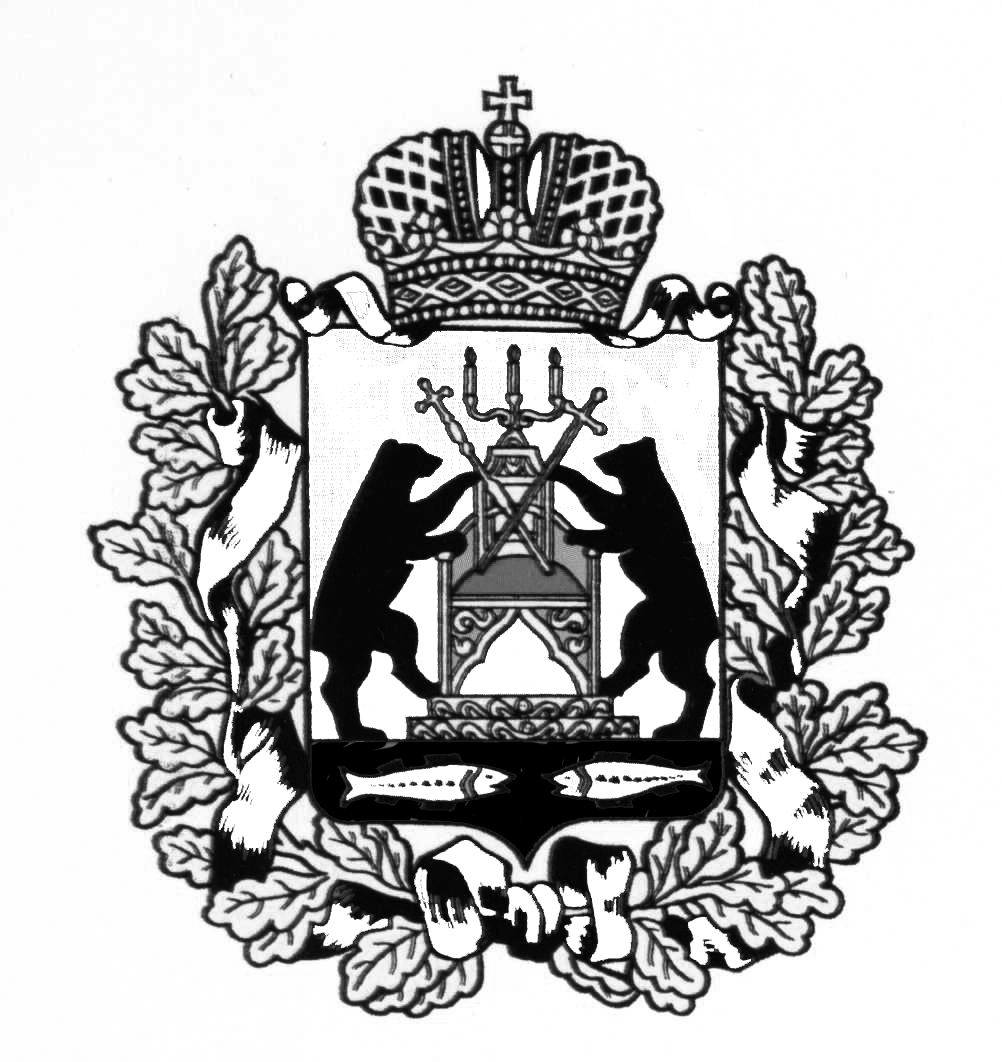 АДМИНИСТРАЦИЯ МОЛВОТИЦКОГО СЕЛЬСКОГО ПОСЕЛЕНИЯ

ПОСТАНОВЛЕНИЕ

 30.10.2014 г. № 63 
с. МолвотицыОб утверждении муниципальной программы «Развитие физической культуры и спорта в Молвотицком сельском поселении на 2015-2017годы»	В соответствии со ст. 179 Бюджетного кодекса Российской Федерации, постановлением Администрации Молвотицкого сельского поселения от 03.10.2014  № 53 «Об утверждении Порядка принятия решений о разработке муниципальных программ Молвотицкого сельского поселения, их формирования и реализации», Администрация Молвотицкого сельского поселения 	ПОСТАНОВЛЯЕТ:	1. Утвердить муниципальную программу «Развитие физической культуры и спорта в Молвотицком сельском поселении на 2015-2017 годы» согласно приложению.	2. Администрации Молвотицкого сельского поселения осуществлять расходы на реализацию муниципальной программы «Развитие физической культуры и спорта в Молвотицком сельском поселении на 2015-2017 годы» в пределах средств, предусмотренных в бюджете поселения на соответствующий год.	3. Настоящее постановление подлежит официальному опубликованию в информационном бюллетени и на официальном сайте Молвотицкого сельского поселения и вступает в силу с 1 января 2015 года.	4. Контроль за выполнением настоящего постановления оставляю за собой.Глава сельского поселения  Н.В.НикитинУтверждено  постановлением Администрации Молвотицкого сельского поселенияот 30.10.2014 № 63ПАСПОРТмуниципальной программы Молвотицкого сельского поселения«Развитие физической культуры и спорта в Молвотицком сельском поселении на 2015-2017 годы»1. Ответственный исполнитель муниципальной программы: Администрация Молвотицкого сельского поселения2. Соисполнители муниципальной программы: отдел по физической культуре и спорту Марёвского муниципального района (по согласованию).3.Подпрограммы муниципальной программы: не имеется4 Цели, задачи и целевые показатели муниципальной программы:5. Сроки реализации муниципальной программы: 2015-2017 годы6. Объемы и источники финансирования муниципальной программы 
в целом и по годам реализации (тыс.руб.):7. Ожидаемые конечные результаты реализации муниципальной 
программы:- комплексное решение проблем физического воспитания и здоровья населения Молвотицкого сельского поселения, направленное на физическое и духовное совершенствование;- формирование у подрастающего поколения осознанной потребности в занятиях физической культурой и спортом;- формирование у населения  устойчивой мотивации к занятиям физической культурой и спортом, основ здорового образа жизни; - увеличение численности систематически занимающихся физической культурой и спортом граждан в поселении на 10%.Характеристика текущего состояния физической культуры и спорта в поселении, приоритеты и цели государственной политикиОсновные направления развития физической культуры и спорта сформулированы в стратегии развития физической культуры и спорта в Российской Федерации на период до 2020 года, утвержденной распоряжением Правительства Российской Федерации от 7 августа 2009 года № 1101-р.Государственная политика в сфере физической культуры и спорта на территории поселения реализуется в рамках муниципальной программы.Анализируя текущее состояние развития физической культуры и спорта в поселении определен ряд проблем:несоответствие материально-технической базы спортивных объектов 
современным требованиям для развития видов спорта  и 
занятий массовым спортом;отсутствие современных спортивных объектов для удовлетворения потребности населения района в занятиях физической культурой и спортом;недостаточное финансирование отрасли физической культуры и спорта.Определены следующие направления деятельности, которые будут 
являться приоритетными при решении названных проблем:развитие массовых видов спорта на территории поселения;повышение эффективности использования имеющихся спортивных сооружений.	Основные показатели и анализ социальных, финансово-экономических и прочих рисков реализации муниципальной программыПри реализации муниципальной программы и для достижения поставленных в ней целей необходимо учитывать возможные финансово-экономические, социальные и прочие риски. Важнейшими условиями успешной реализации муниципальной 
программы являются минимизация указанных рисков, эффективный мониторинг выполнения намеченных мероприятий, принятие оперативных мер по корректировке приоритетных направлений и показателей муниципальной программы.Финансово-экономические риски связаны с недостаточным уровнем финансирования. Реализация данных рисков может повлечь срыв программных мероприятий, что сократит число лиц, систематически занимающихся физической культурой и спортом. 
Данные риски можно оценить как умеренные. В рамках муниципальной программы отсутствует возможность управления этими рисками. Механизм управления реализацией муниципальной программы    Мониторинг хода реализации муниципальной  программы осуществляет главный служащий Администрации Молвотицкого  сельского поселения. Результаты мониторинга и оценки выполнения целевых показателей ежегодно до 15 апреля года, следующего за отчетным, докладываются Главе Администрации Молвотицкого  сельского поселения.       Ответственный исполнитель муниципальной программы совместно с соисполнителями до 20 июля текущего года и до 01 марта года, следующего за отчетным, готовит полугодовой и годовой отчеты о ходе реализации муниципальной программы, обеспечивает их согласование с  заместителем Главы администрации Молвотицкого сельского поселения, осуществляющим координацию деятельности ответственного исполнителя в соответствии с распределением обязанностей по исполнению полномочий Администрации Молвотицкого сельского поселения, и направляет главному служащему поселения.К отчету прилагается пояснительная записка. В случае невыполнения запланированных мероприятий и целевых показателей муниципальной программы в пояснительной записке указываются сведения о причинах невыполнения, а также информация о причинах неполного освоения финансовых средств.Мероприятия муниципальной программы№
п/пЦели, задачи муниципальной программы, наименование и
единица измерения целевого показателяЗначения целевого показателя по годамЗначения целевого показателя по годамЗначения целевого показателя по годам№
п/пЦели, задачи муниципальной программы, наименование и
единица измерения целевого показателя201520162017123451.Цель 1: Развитие на территории Молвотицкого сельского поселения физической культуры и спортаЦель 1: Развитие на территории Молвотицкого сельского поселения физической культуры и спортаЦель 1: Развитие на территории Молвотицкого сельского поселения физической культуры и спортаЦель 1: Развитие на территории Молвотицкого сельского поселения физической культуры и спорта1.1.Задача 1  Обеспечение условий для организации и проведения спортивно-оздоровительных мероприятий по месту жительства          Задача 1  Обеспечение условий для организации и проведения спортивно-оздоровительных мероприятий по месту жительства          Задача 1  Обеспечение условий для организации и проведения спортивно-оздоровительных мероприятий по месту жительства          Задача 1  Обеспечение условий для организации и проведения спортивно-оздоровительных мероприятий по месту жительства          1.1.1.Показатель 1 Количество мероприятий (ед.)1314151.1.2.Показатель 2 Увеличение доли граждан занимающихся спортом (%.)1010101.2.Задача 2  Участия в районных спортивных мероприятиях, проводимых отделом по физической культуре и спорту Марёвского муниципального районаЗадача 2  Участия в районных спортивных мероприятиях, проводимых отделом по физической культуре и спорту Марёвского муниципального районаЗадача 2  Участия в районных спортивных мероприятиях, проводимых отделом по физической культуре и спорту Марёвского муниципального районаЗадача 2  Участия в районных спортивных мероприятиях, проводимых отделом по физической культуре и спорту Марёвского муниципального района1.2.1.Показатель 1 Количество мероприятий (ед.)5551.2.2.Показатель 2 Количество участников (чел.)131416ГодИсточник финансированияИсточник финансированияИсточник финансированияИсточник финансированияИсточник финансированияГодобластной бюджетфедеральный бюджетБюджет поселениявнебюджетные средствавсего1234562015--6.50-6.502016--6.50-6.502017--6.50-6.50Всего--19.50-19.50№ 
п/пНаименование мероприятия Исполнитель Срок 
реализацииЦелевой 
показатель (номер 
целевого показателя из паспорта муниципальной программы)Источник финансированияОбъем финансирования погодам (тыс.руб.)Объем финансирования погодам (тыс.руб.)Объем финансирования погодам (тыс.руб.)№ 
п/пНаименование мероприятия Исполнитель Срок 
реализацииЦелевой 
показатель (номер 
целевого показателя из паспорта муниципальной программы)Источник финансирования201520162017123455677891.Задача Обеспечение условий для организации и проведения спортивно-оздоровительных мероприятий по месту жительства          Задача Обеспечение условий для организации и проведения спортивно-оздоровительных мероприятий по месту жительства          Задача Обеспечение условий для организации и проведения спортивно-оздоровительных мероприятий по месту жительства          Задача Обеспечение условий для организации и проведения спортивно-оздоровительных мероприятий по месту жительства          Задача Обеспечение условий для организации и проведения спортивно-оздоровительных мероприятий по месту жительства          Задача Обеспечение условий для организации и проведения спортивно-оздоровительных мероприятий по месту жительства          Задача Обеспечение условий для организации и проведения спортивно-оздоровительных мероприятий по месту жительства          Задача Обеспечение условий для организации и проведения спортивно-оздоровительных мероприятий по месту жительства          Задача Обеспечение условий для организации и проведения спортивно-оздоровительных мероприятий по месту жительства          Задача Обеспечение условий для организации и проведения спортивно-оздоровительных мероприятий по месту жительства          1.1.Спортивные мероприятия на первенство поселения по:-волейболуАдминистрация Молвотицкого сельского поселения 2015-20171.1.1-1.1.21.1.1-1.1.2Не требует финансирова-нияНе требует финансирова-ния---1.2.Спортивные мероприятия на: - день села Молвотицы- мини футбол- волейболАдминистрация Молвотицкого сельского поселения2015-20171.1.1-1.1.21.1.1-1.1.2 Бюджетпоселения Бюджетпоселения6.506.506.502.Задача: Участия в районных спортивных мероприятиях, проводимых отделом по физической культуре и спорту Марёвского муниципального районаЗадача: Участия в районных спортивных мероприятиях, проводимых отделом по физической культуре и спорту Марёвского муниципального районаЗадача: Участия в районных спортивных мероприятиях, проводимых отделом по физической культуре и спорту Марёвского муниципального районаЗадача: Участия в районных спортивных мероприятиях, проводимых отделом по физической культуре и спорту Марёвского муниципального районаЗадача: Участия в районных спортивных мероприятиях, проводимых отделом по физической культуре и спорту Марёвского муниципального районаЗадача: Участия в районных спортивных мероприятиях, проводимых отделом по физической культуре и спорту Марёвского муниципального районаЗадача: Участия в районных спортивных мероприятиях, проводимых отделом по физической культуре и спорту Марёвского муниципального районаЗадача: Участия в районных спортивных мероприятиях, проводимых отделом по физической культуре и спорту Марёвского муниципального районаЗадача: Участия в районных спортивных мероприятиях, проводимых отделом по физической культуре и спорту Марёвского муниципального районаЗадача: Участия в районных спортивных мероприятиях, проводимых отделом по физической культуре и спорту Марёвского муниципального района2.1.Организация участия в спортивных мероприятиях в рамках районной Спартакиады взрослого населения и спортивно-массовые соревнования по видам спорта Администрация Молвотицкого сельского поселения, отдел по физической культуре и спорту Марёвского муниципального района (по согласованию)2015-50172015-50171.2.1-1.2.2Не требует финансирова-ния ----2.2Организация участия во Всероссийской массовой лыжной гонке «Лыжня России» Администрация Молвотицкого сельского поселения, отдел по физической культуре и спорту Марёвского муниципального района (по согласованию) 2015-2017 2015-20171.2.2Не требует финансирова-ния----2.3Организация участия во Всероссийском дне бега «Кросс нации» Администрация Молвотицкого сельского поселения, отдел по физической культуре и спорту Марёвского муниципального района (по согласованию) 2015-2017 2015-20171.2.2Не требует финансирова-ния----ИТОГО6.506.506.506.50